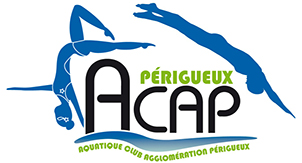 Aquatique Club Agglomération Périgueux(a.c.a.p)Procès-verbalAG n°1/24Mardi 13 février 2024******Les adhérents du club se sont réunis pour l’assemblée générale dans l’amphithéâtre de la médiathèque de Périgueux, le mardi 13 février 2024 à 19h00.Etaient présents : voir liste jointeCompte de résultat 2022/2023Charges : 219 813,76 €dontcompte 60 achats : 24 813,19 €compte 61 services extérieurs : 2 460,23 €compte 62 autres services extérieurs : 15 781,19 €compte 64 charges de personnels : 135 614,78 €compte 65 autres charges de gestion courante : 40 355,87 €compte 67 charges exceptionnelles : 727,70 €Recettes : 157 300 €dontcompte 70 vente de produits finis : 22 500 ,00€compte 74 subventions d’exploitation : 14.800 ,00€compte 75 autres produits de gestion courante : 120 000,00€compte 76 intérêts des fonds placés : 590,21 €compte 77 produits exceptionnels : 77.977,24 €compte 87 contributions volontaires : 0 €Résultat : - 37 070 €Compte de résultat 2022/2023 approuvé.Budget prévisionnel 2023/2024Charges et recettes s’équilibrent à hauteur de 158 126 €Le poste de dépenses le plus important est celui des charges de personnel avec 97 320€Celui de recettes le plus important est celui des autres produits de gestion avec 120 000 €Budget prévisionnel 2023/2024 approuvé.Rapport d’activitéUne onzième saison avec une bonne progression de la fréquentation 627 licenciés (+40/ à 2021-2022)une majorité pour la  représentativité féminine: 57,5 %60,8 % ont 18 ans et moins30,8 % de nos licenciés résident à Périgueux et 69,2  % hors Périgueux. 66, 6 % sont domiciliés dans une des communes du Grand Périgueux (périmètre 2020)Notre objectif : promouvoir, organiser et développer les activités liées à la natation afin de valoriser les pratiques compétitives mais également préventives et sécurisantes (prévention santé, vieillesse et lutte contre les risques de noyades). Activités : l’Ecole de Natation française (ENF) à partir de 4 ans, l’apprentissage, le perfectionnement, la compétition, natation séniors, Aquasanté, Aquaforme,, la natation artistique, le water-polo et le sport santéLabels : FFN : maintient des 5 labels de la Fédération Française de Natation qui vont changer en 2024 FFH : 2 étoilesÉcole de Natation FrançaiseSauv nage : 46 validations - Participations au trophée Avenir lors de compétitions départementales (JOCQUA)	- Participations tournois de Water-Polo jeunesNatation course :L’ACAP comptait 78 compétiteurs en 2022-2023 de natation course. Entrainements entre 3 et 7 fois par semaine (En fonction de leur âge et de leurs objectifs sportifs)Deux stages de préparation aux compétitions en grand bassin (un à Brive et un en Espagne) et il leur est proposé de participer à 2 ou 3 meetings labellisés en bassin de 50mChez les Avenirs (filles : 11 ans et moins / garçons : 12 ans et moins) :Les nageurs sont issus essentiellement du Groupe Pass’compétition (dernier niveau ENF). Participation aux premières compétitions pour les nageurs motivés par la pratique compétitive de la natation.Chez les Jeunes (filles : 12 et 13 ans / garçons : 13 et 14 ans) :	Catégorie la plus jeune chez les compétiteurs du Groupe Pascal.	Participation aux championnats régionaux avec de nombreux finalistes, podiums et titres.Chez les Juniors (filles : 14 à 17 ans / garçons : 15 à 18 ans) & Séniors (filles : 18 ans et plus/ garçons : 19 ans et plus) :2 groupes : Groupe Pascal et Groupe CyrilParticipation aux championnats de Ligue hiver, printemps et été avec de bons résultats podiums et finalesChez les masters (adultes compétiteurs de plus de 25 ans) : Participation aux championnats de France des relais avec deux titres de champion de France et un record de France.Toutes catégories (niveau non régional) :	Nageurs issus des groupes compétiteurs : participation aux championnats départementaux hiver et été avec de nombreux podiums et titres, ainsi qu’aux interclubs toutes catégories.Natation artistique :8ème saison de natation artistique (synchronisée): 	- 60 nageuses / 1 éducateur + Aides éducChez les débutantes/poussines : Découverte de la Synchro, et du circuit ENF, participation à la coupe « Poussine » et 1er gala !Chez les Avenirs :Avenirs 3 et Avenirs équipe B: participation compétition Challenge en ballet à 8Avenirs équipe A: Participation Chpt Régional FINA en ballet combiné à 10, qualif et participation championnat N2 FINA à Perpignan et qualification et participation aux Chpt de France Avenir à StrasbourgChez les Juniors :Participation ballet HIGHTLIGHT à 10 aux Chpt Régional FINA et Chpt Interrégional FINA à Montpellier. Participation de deux duos en compétition ChallengeChez les Adultes :Engagement vers une pratique beaucoup plus régulière, avec toujours un entraînement par semaine. Participation à leur première compétitionToutes catégories confondues : Participation aux “Synchro Nat” pour valider les acquis individuels dans plusieurs domaines (Parcours de Gym à sec, déplacement et technique dans l’eau)Les officiels : Sans eux pas de compétition possible!Natation course12 officiels, 1/C	2/B	3 chronos	1juge	1 starter	4 juges arbitresRecyclage pour 7 officiels, formation pour 4 et examen pour 5.Natation Artistique9 officiels, dont 6 pass-officiels	2 juges C	2 juges BLes activités non compétitivesEn loisir enfants et adosEnfants et adolescents âgés de 10 à 18 ans dans le cadre d’une activité non compétitive (Apprentissage, Perfectionnement et Entrainement)Les adultes Aquaforme, groupe sénior, natation d’apprentissage, de perfectionnement et d’entrainement et groupes NA loisirs et WP loisirsEn natation handisport et sport adapté Poursuite des activités dans les domaines du handisport et sport adapté et relancer notamment la pratique compétitive pour ses adhérents. Une campagne prévue avec les comités + structures médico-sociales concernées.Le sport et santé: 8ème saison - deux séances par semaine pour 2 groupes sous forme d’Aquaforme adapté + mixité pratique pour les adhérents en capacité de nager.Les manifestationsGala (Natation Artistique) : Le Gala 2023, “Femme” / environ 500 spectateurs (250 par représentation). Son thème Féministe très engagées / Objectif= faire du Gala de natation artistique de l’ACAP, un rendez- vous sportif et culturel de Périgueux. (Recette de 1200€ )Mutualisation avec le Club de triathlon de Trélissac : C2TPartenariat avec le centre Social St Exupéry de ChamiersManifestations en partenariat avec le comité 24 de NatationAction "apprendre à nager" : action partenaire entre Conseil départemental de la Dordogne et le club ( mobilisation deux éducateurs-  2 X 4 semaines en juillet 2023 et août 2023)  sur les 4 bases du département. Bon bilan cette année avec de nombreux enfants inscritspartenariat avec la commune de Périgueux pour l’accueil et l’encadrement d’enfants âgés de 6 à 12 ans et résidant en quartiers prioritaires ou en zone de revitalisation rurale de bénéficier d’une saison gratuite au sein de l’école de natation en vue d’obtenir le diplôme de sauv’nage.Rapport d’activité 2022/2023 approuvé.Election des membres du CA14 candidats se sont présentés pour 9 places disponibles au sein du CA. Les résultats des votes sont les suivants : Ainsi les personnes suivantes intégreront le CA de l’ACAP :DESCAMP François, FAILLY Safia, FERNANDEZ Sylvia, FLEURIOT Léa, JARNIER Mathieu, LACOTTE Laetitia, REBEL Odile, MAGNAUDEIX Marie et PARMENTIER Magalie.Fait à PérigueuxLe 13 février 2024Fait pour valoir ce que de droitVu pour accord,CandidatsNombre de voixDE LA RIVIERE Aenor33DESCAMP François77FAILLY Safia74FERNANDEZ Sylvia78FLEURIOT Léa87JARNIER Mathieu79LACOTTE Laetitia70LECONNET Clotilde34LECUMBERI Charlène28MAGNAUDEIX Marie73MAUGEIN Laure24PARMENTIER Magali76REBEL Odile62SIMEON Noémie30Le président,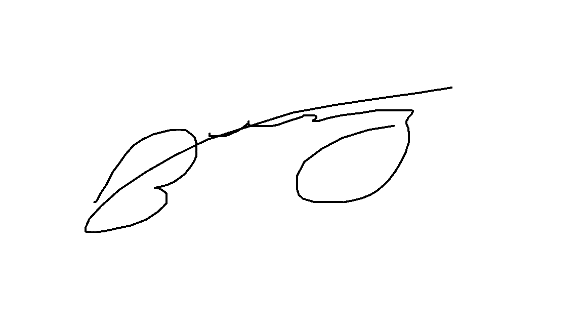 Patrick HEYERLe SecrétaireBertrand Bassang